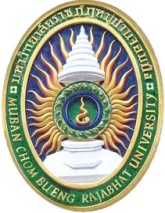 โครงการ   :    .............................................................................................................................................................(กรุณาระบุ : แผนปฏิบัติการฯ มหาวิทยาลัย  โครงการ   : ....................................../กิจกรรม................................../ รหัสเบิกจ่าย..............................................)หลักการและเหตุผล/ที่มา/ปัญหา	……………………………………………………………………………………………………………………………………………………………………………………………………………………………………………………………………………………………………………………………………………………………………………………………………………………………………………………………………………………………………………………………………………………………………………………………………………………………………………………………………………………………………………………………………………………………………………………………………………………………………………………………………………………………………………………………………………………………………………………………………………………วัตถุประสงค์	1. ……………………………………………………………………………………………………………………………………………………2. ……………………………………………………………………………………………………………………………………………………3. ……………………………………………………………………………………………………………………………………………………กลุ่มเป้าหมาย ........................................................................................................................เป้าหมาย 1.  ตัวชี้วัดเชิงปริมาณ 	     1.1  ……………………………………………………………………………………………………………… 	     1.2  ………………………………………………………………………………………………………………	     1.3  ………………………………………………………………………………………………………………2.  ตัวชี้วัดเชิงคุณภาพ      2.1  ……………………………………………………………………………………………………………...      2.2 ………………………………………………………………………………………………………………      2.3 ………………………………………………………………………………………………………………ระยะเวลาและสถานที่ดำเนินการ	ระยะเวลาดำเนินงาน……………………………………........................................……………………………………………สถานที่ดำเนินการ…………………………………………………………………………………………………………………………แผนการดำเนินงาน/วิธีการดำเนินการผลที่คาดว่าจะได้รับ………………………………………………………………………………………………………………………………………………………………………………………………………………………………………………………………………………………………………………………………ผู้รับผิดชอบโครงการ	………………………………………………………………………………………………………………………………………………………… 				ลงชื่อ ............................................................................. ผู้เสนอโครงการ      				       (                                                       )ตำแหน่ง ...................................................................................................				ลงชื่อ ............................................................................. ผู้อนุมัติโครงการ      				      (                                                       )ตำแหน่ง ...................................................................................................ขั้นที่ขั้นตอนการดำเนินงานระยะเวลาดำเนินงานหมายเหตุ1234รายละเอียดประมาณการค่าใช้จ่ายรายละเอียดประมาณการค่าใช้จ่ายบาท งบดำเนินงาน     งบเงินอุดหนุน งบดำเนินงาน     งบเงินอุดหนุนบาทค่าตอบแทนบาท       - ค่า.................บาท       - ค่า.................บาท       - ค่า.................บาทค่าใช้สอยบาท       - ค่า.................บาท       - ค่า.................บาท       - ค่า.................บาทค่าวัสดุบาท       - ค่า.................บาท       - ค่า.................บาท       - ค่า.................บาทค่าสาธารณูปโภคบาท       - ค่า.................บาท       - ค่า.................บาท